МБОУ « СОШ с. Волотово Чернянского района Белгородской области»УТВЕРЖДАЮ:
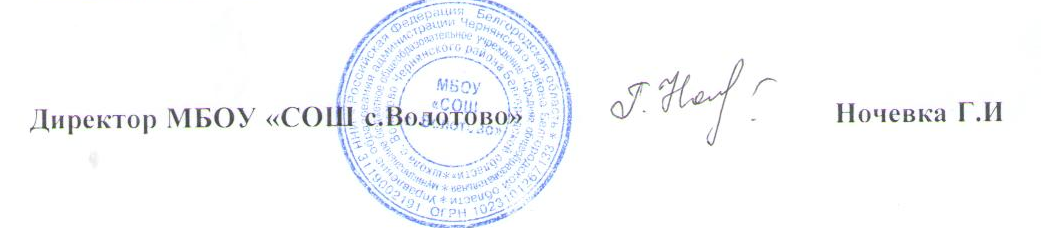 	.Перспективный план развития  школьного краеведческого музеяна 2018-2022 гг.Руководитель школьного музея: 
Дубинина Г.И.ВОЛОТОВО 2018                          
 Перспективный план развития
                        школьного краеведческого  музея   на 2018 – 2022 гг.мероприятиесрокиответственный1Утверждение плана работы музея.1 раз в год   Дубинина Г.И.2Создать Совет музея и актив музея школысентябрь 2018Дубинина Г.ИАктив музея3Поиск и сбор новых экспонатов и исторических документовсистематическиДубинина Г.ИАктив музея4Выставка «Война  1941 года». Открытие выставки.Сентябрь Дубинина Г.ИАктив музея5Выставка «Символы Белгородчины» Экспозиция в рисунках, картинах.СентябрьДубинина Г.ИАктив музея6«В гостях  у мастеров» - экспозиция из природного материала.Октябрь - ноябрьДубинина Г.ИАктив музея7Волотовские  посиделки – как в старину Новый год встречали.декабрьДубинина Г.Ибиблиотекарь8Посещение   исторических мест с Волотово ( памятник, могила неизвестного солдата)понеобходимостиДубинина Г.ИАктив музея9Связь с музеями школ  Чернянского районавесь периодДубинина Г.ИАктив музея10Встреча со знаменитыми и интересными людьми  села.периодическиДубинина Г.И11Использование музейной информации в учебно- воспитательном процессе школыпонеобходимостиДубинина Г.Ибиблиотекарь12Ведение летописи школывесь периодДубинина Г.ИАктив музея13Подготовка экскурсоводов из состава учащихся школывесь периодДубинина Г.И14Проведение экскурсий, учебных экскурсий, уроков-экскурсий в музеепо расписаниюДубинина Г.ИАктив музея15Использование музейных предметов в качестве учебных пособий на урокепонеобходимостиУчителя школы16Проведение учебно-практических конференций1 раз в полугодиеСовет школы17Участие школьного музея в конкурсах, проектах  музеев.весь периодДубинина Г.ИАктив музея18«Наши традиции» - экспозиция проектов рисунков, предметов, декоративно – прикладного искусства.весь периодДубинина Г.И.,библиотекарь, учителя школы19Принять участие в «Недели «Музей и дети»».Январь 2019Дубинина Г.ИАктив музея20День памяти юного героя – антифашиста. 8 февраля.День Защитника Отечества.февральДубинина Г.ИАктив музея21«Путешествие по   дорогам войны» - открытый музейный урок. Посвященный 75 – летию Победы.12 апреля – День космонавтики, выставка«Юрий Гагарин».апрельДубинина Г.ИАктив музея22Принять участие в акции «Окна Победы», «Письмо ветерану».9 мая – «Бессмертный полк».майДубинина Г.И     Ночевка И.Н.23Оформление стендов:- участники ВОВ- достопримечательности села.- Герои Советского Союза - наши земляки , уроженцы Чернянского района.весь периодДубинина Г.ИАктив музея24Оформление альбомов:- «Через года, через века – помните!» (наши земляки - участники ВОВ) – к 75 летию Победы.- Дети пишут о войне…(сочинения учащихся)весь периодДубинина Г.ИАктив музея25Уход за экспонатами весь периодДубинина Г.И26Утвердить Совет музея и актив музея школысентябрь 2020Дубинина Г.ИАктив музея27Утверждение плана работы музея.1 раз в годДубинина Г.Ибиблиотекарь28Поиск и сбор новых экспонатов и исторических документов. Ведение документации и учет экспонатов.систематическиДубинина Г.ИАктив музея29«По дорогам старины» - музейный открытый урок.сентябрьДубинина Г.Ибиблиотекарь3024 ноября – День материноябрьДубинина Г.ИАктив музея31«Древние предметы быта» – музейный урок.9 декабря – День героев Отечества.декабрьДубинина Г.И32Использование  экспозиций музеяпонеобходимостиДубинина Г.ИАктив музея33Ведение летописи школывесь периодДубинина Г.И34Подготовка экскурсоводов из состава учащихся школывесь периодДубинина Г.ИАктив музея35Проведение экскурсий, учебных экскурсий, уроков-экскурсий в музеепонеобходимостиДубинина Г.Ибиблиотекарь36Использование музейных предметов в качестве учебных пособий на урокепонеобходимостиДубинина Г.ИАктив музея37Проведение учебно-практических конференций1 раз в полугодиеДубинина Г.ИАктив музея38Участие школьного музея в конкурсах, проектах,  выставках музеев.весь периодДубинина Г.И.39«Наши традиции» - экспозиция рисунков, предметов, декоративно –прикладного искусства.весь периодДубинина Г.ИАктив музея40Участие школьного музея в создании виртуального музея.январь 2021Дубинина Г.И.,актив музея, учителя школы.41Музейный урок « Освобождение нашего села Волотово от захватчиков 1943 г».-Беседа «Снятие блокады Ленинграда».январьДубинина Г.ИАктив музея422 февраля – День разгрома советскими войсками немецко-фашистских войск  в  Сталинградской битве.21 февраля – день экскурсовода .февральДубинина Г.ИАктив музея439 мая – День Победы.-акция «Бессмертный полк»май     Дубинина Г.ИНочевка И.Н.44«Жили – были наши предки» -   игра.майДубинина Г.ИАктив музея45Уход за экспонатами и их реставрациявесь периодДубинина Г.ИАктив музея46Создать Совет музея и актив музея школысентябрь 2021Дубинина Г.И47Утверждение плана работы музея.1 раз в годДубинина Г.ИАктив музея48Поиск и сбор новых экспонатов и исторических документовсистематическиДубинина Г.ИАктив музея49Экспозиция «бабушкина вышивка».8 сентября – День Бородинского сражения.сентябрьДубинина Г.ИАктив музея50«Русская прялка» - экспозиция октябрьДубинина Г.И51Музейный урок «Музейный экспонат»октябрьДубинина Г.ИАктив музея52«Русские традиции чаепития» - выставка.4 ноября – День народного единства, ноябрьДубинина Г.ИАктив музея53Связь с музеями школ района, обмен опытом работывесь периодДубинина Г.ИАктив музея54Встреча со знаменитыми и интересными людьми  села.периодическиДубинина Г.И55Использование музейной информации в учебно-воспитательном процессе школыпонеобходимостиДубинина Г.ИАктив музея56Использование  экспозиций музеяпонеобходимостиДубинина Г.ИАктив музея57Ведение летописи школывесь периодДубинина Г.Ибиблиотекарь58Подготовка экскурсоводов из состава учащихся школывесь периодДубинина Г.ИАктив музея59Проведение экскурсий, учебных экскурсий, уроков-экскурсий в музеепонеобходимостиДубинина Г.ИАктив музея60Использование музейных предметов в качестве учебных пособий на урокепонеобходимостиДубинина Г.Ибиблиотекарь61Проведение учебно-практических конференций1 раз в полугодиеДубинина Г.ИАктив музея52Участие школьного музея в конкурсах, проектах,  музеев.весь периодДубинина Г.ИАктив музея63«Сказка из соленого теста» - экспозиция проектов рисунков, предметов, декоративно – прикладного искусства.весь периодДубинина Г.И64« Изучаем историю вместе»- викторина.январь 2022Дубинина Г.ИАктив музея65 Музейное представление«Старинный утюг»февральДубинина Г.ИАктив музея66Мастер – класс «Декорация старины»мартДубинина Г.И67Выставка «Победа глазами детей»апрельДубинина Г.ИАктив музея689 мая выставка «День Победы» Ярмарка.майДубинина Г.ИАктив музея69Оформление стендов: история села история школыучительские династиивесь периодДубинина Г.И